Name____________________________Enzyme Worksheet:  also located on weeblySection A: Why does an apple turn brown when peeled? When an apple is cut, oxygen comes in contact with the fruit’s inner tissue and browning occurs. One particular enzyme in the apple cells, polyphenol oxidase, begins breaking down the tissue. This process may be the plant’s way of keeping pests away from a cut or broken area. What could you do to stop this browning action? _______________________________________________________________________________ Section B: Go to Google.com  Click on the top result. Go through the animation and answer these questions. Enzymes are _____________ that help to _______________ chemical reactions in the body.  (click “next”)2. Why are enzymes necessary? __________________________________________________ (click “next”)3. Enzymes are specific. What does that mean? ________________________________________________ __________________________________________________________________________ (click “next”) 4. Enzymes are not changed during a reaction. What does that mean? ________________________________ __________________________________________________________________________ (click “next”) 5. Why is the shape of an enzyme important? _________________________________________________ __________________________________________________________________________ (click “next”) 6. What factors can denature an enzyme? _____________________________________________________7. When a protein denatures, what happens to the enzyme? ________________________________________ __________________________________________________________________________ (click “next”) Click on “Why Enzymes?” and play the animations. 8.  Watch the animation about the chemical reaction WITHOUT an enzyme.  Why did the molecule NOT form a bond? ______________________________________________________________________________ 9.  Watch the animation about the chemical reaction WITH an enzyme.  Why did the molecules form a bond easier when the enzyme helped? ___________________________________________________________Click on “Enzyme Menu”, then click on “Specificness”. 10.  Play the animation and explain why the yellow enzyme helps the first molecules bond together but the green one cannot? __________________________________________________________________________ 11. Explain why the second group of molecules can use the green enzyme? _________________________________________________________________________________________________________________Click on “Enzyme Menu”, then click on “Reusing Enzymes”. 12.  Play the animation and explain how many times an enzyme can be reused. ___________________________ Click on “Enzyme Menu”, then click on “Denaturing”.13.  Play the animation and explain what heat or change in pH does to an enzyme. ________________________ ____________________________________________________________________________________  Section C: Enzyme Questions 14. Reactants in an enzyme catalyzed reaction are called _________________________________________. 15. Which type of macromolecule are enzymes categorized as? _____________________________________ 16. Identify if the following statements are True or False. a. ______________________ Enzymes are used up during a chemical reaction. b. ______________________ Enzymes speed up reactions. c. ______________________ One enzyme can be used for many different types of reactions. d. ______________________ Enzymes interact with specific substrates. e. ______________________ Enzymes change shape after a chemical reaction. f. ______________________ Enzymes decrease the activation energy. 17. Enzymes unwind or _______________________ when placed in extreme pH or temperature conditions. 18. Identify the parts of the diagram. 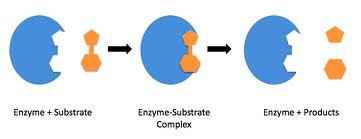 ______ Products ______ Substrate ______ Active Site ______ Enzyme-Substrate Complex ______ Enzyme   19. Identify if the following external factors will increase, decrease or not change the rate of chemical reaction.  a. Raising the temperature slightly. _________________________________ b. Adding more substrate. ________________________________________  c. Changing the pH away from the optimal pH. __________________________  d. Boiling temperatures. __________________________________________  e. Adding an inhibitor. ___________________________________________20. How does changing an enzyme shape cause it to work poorly or not at all? _________________________ __________________________________________________________________________________  Section D: Go to Google.com Type in Highered Enzymes  Click on the top result.21.  An enzyme works by binding to one or more specific molecules called ____________________________22.  This binding occurs at the ___________________________      ________________________23.  When substrates bind to the enzyme, chemical reactions occur and a _____________________ is formed.24.  The product is released from the ___________________     _____________________ and the enzyme assumes its ____________________________     ________________________ and is free to work again.Section E: Go to Google.com Type in Northland Animation Enzyme  Click on the top result.Click on Enzymes the Basics25.  Each enzyme acts on a ___________________________________   ___________________________26.  What happens during the induced fit model between the enzyme and the substrate?  _________________27.  What happened to lacose when it bonded to the lactase?  ______________________________________Click on Enzymes Inhibitors28.  What are two types of inhibitors?  _______________________________________________________29.  What happens in competitive inhibition?  __________________________________________________30.  What happens in non-competitive inhibition?  _______________________________________________Click Feedback Inhibition31.  What happens when there is a lot of the product made?  ______________________________________Section G: Copy and paste the following web site https://www.youtube.com/watch?v=SUCgAxI8rhg  Watch the video and explain what happens to an enzyme when it’s denatured. __________________________ ____________________________________________________________________________________ 32.  What type of bonds link individual amino acids together?  _____________________________________33.  When an egg is fried, what happens to the protein in the egg? __________________________________34.  when forming a semi-solid gel such as gelatin, what type of molecule does the process of protein coagulation entrap?  _____________________________________________________________________________Section H: Concept Check Match the following words with their definitions.  1. Product ____ 2. Active site _____ 3. Enzymes _____ 4. Catalyst _____ 5. Substrate _____6. Activation energy _____   a. Substances that bring about a chemical reaction without being changed.b. Amount of energy required for a chemical reaction to occur.c. Proteins that speed up chemical reactions.d. Substance formed from the substrate at the end of a chemical reaction with an enzyme. e. Regions on the surface of enzymes that fit the substrate. f. Substance that enzymes act upon.   7. Like all proteins, enzymes are denatured by extremes of pH.  Each enzyme has a preferred pH range for optimum activity. 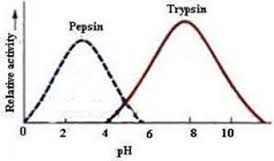 a. State the optimum pH for each enzyme.              Pepsin _____ Trypsin _____ b. Pepsin breaks down proteins in the stomach and requires      an acidic environment to work. How would pepsin activity      be affected if it were put in a neutral solution?      ________________________________________  8. Explain how extreme temperatures and pH denature an enzyme. ______________________________________________________________________________ ______________________________________________________________________________  9. Identify the following in the diagram.    Enzyme _______ Substrate _______ Products ______    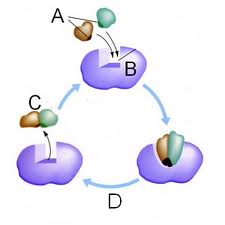 10. At high temperatures, the rate of enzyme action decreases because the increased heat __. a. changes the pH of the system b. alters the active site of  the enzyme c. neutralizes the acids and bases in the system d. increase the activation energy 11. An enzyme that hydrolyzes starch will not act upon proteins. This fact is an indication that enzymes are ______________.  **Practice quiz on Enzymes**Copy and paste:http://www.edhsgreensea.net/Biology/taters/enzyme_mc.htmWhen you are done with your quiz . . . . page print your resulting percentage and staple it onto the back of this paper.  